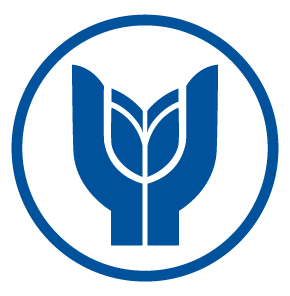 T.C.REPUBLIC OF TURKEYYAŞAR UNIVERSITY RECTORATEFaculty of CommunicationDepartment of Radio, Television & CinemaRCTV 3313 Documentary Cinema Project Assessment SheetAssessment for each projectNote:Audiovisual works are kept in department’s archive.                         Date:                                                                                                       Signature:Project TitlesFilm Task 1: Observational filmFilm Task 2: The interviewFilm Task 3: Found Footage (The Mashup)Project TypeDigital audiovisual work Student Name & NumberInstructor NameDuration of the ProjectProject 1: up to 5 minutesProject 2: up to 5 minutesProject 3: up to 5 minutesWorkWeight in course evaluationScoreFilm Task 115%Content5%Style10%Film Task 215%Content5%Style10%Film Task 3 15%Content5%Style10%Total45%